Publicado en Madrid el 25/08/2020 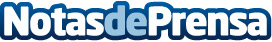 Allianz Partners se une a la asociación CharIN y refuerza su compromiso por la movilidad sostenibleLa unión entre Allianz Partners y ChairIN supone un impulso para una asistencia en carretera adaptada a los vehículos eléctricos, y accesible a todos los usuariosDatos de contacto:Irene Gallego Hernanz910481306Nota de prensa publicada en: https://www.notasdeprensa.es/allianz-partners-se-une-a-la-asociacion-charin Categorias: Internacional Nacional Automovilismo Ecología Seguros Industria Automotriz http://www.notasdeprensa.es